   台北市不動產仲介經紀商業同業公會 函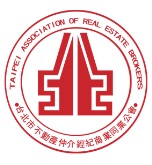                                                 公會地址：110台北市信義區基隆路1段111號8F-1                                                公會網址：http://www.taipeihouse.org.tw/                                                電子郵址：taipei.house@msa.hinet.net                                                聯絡電話：2766-0022傳真：2760-2255         受文者：各會員公司 發文日期：中華民國111年1月24日發文字號：北市房仲立字第111017號速別：普通件密等及解密條件或保密期限：附件： 主旨：地政局來函有關檢送內政部發布之「預售屋成交資訊申報書欄位填載補充說明」1份，請會員公司依補充說明申報預售屋不動產成交案件實際資訊相關內容，請 查照。說明：依據臺北市政府地政局111年1月20日北市地權字第1110102341號函轉內政部111年1月17日台內地字第1110260293號函辦理。全聯會與內政部函文詳如附件。正本：各會員公司副本：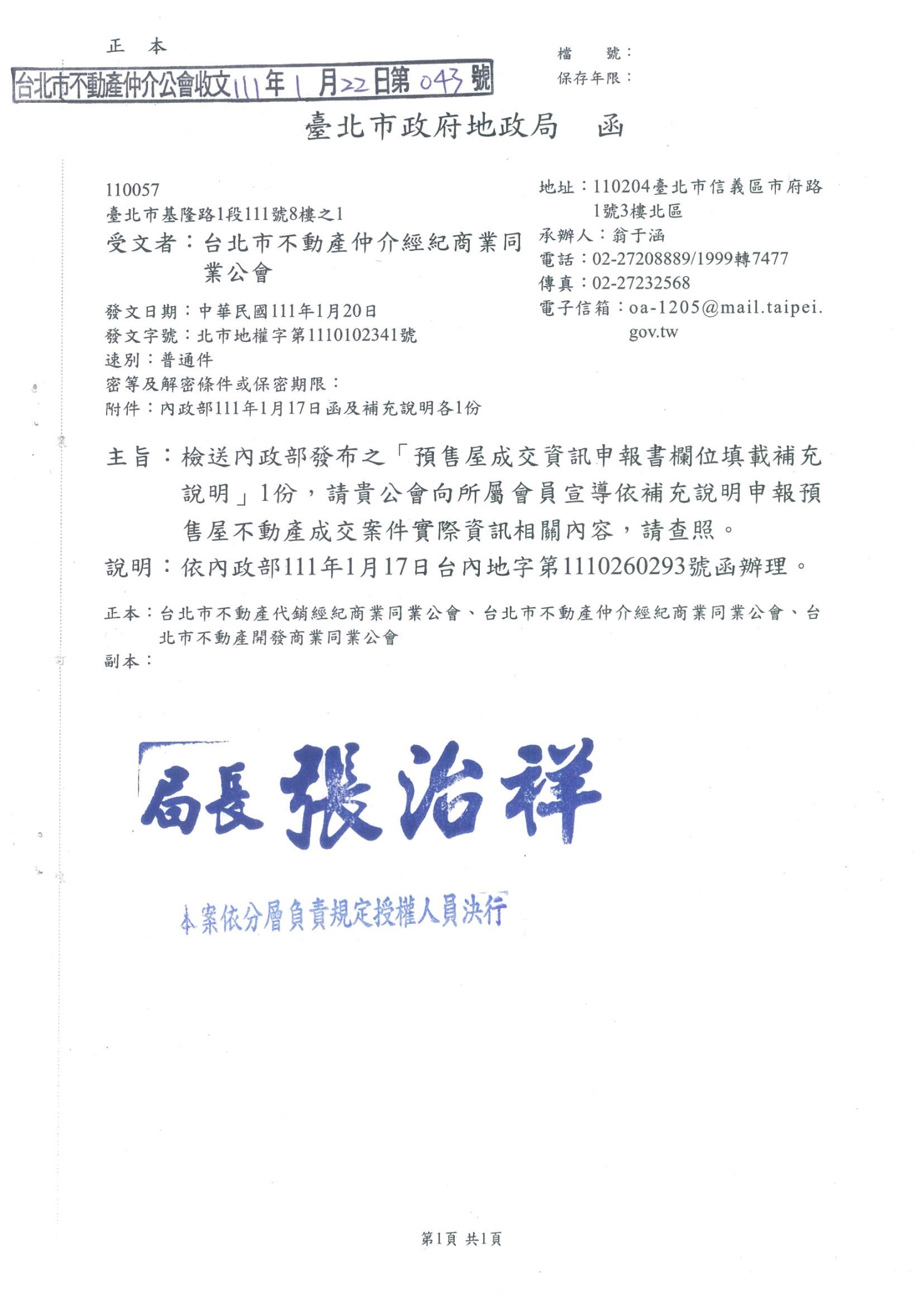 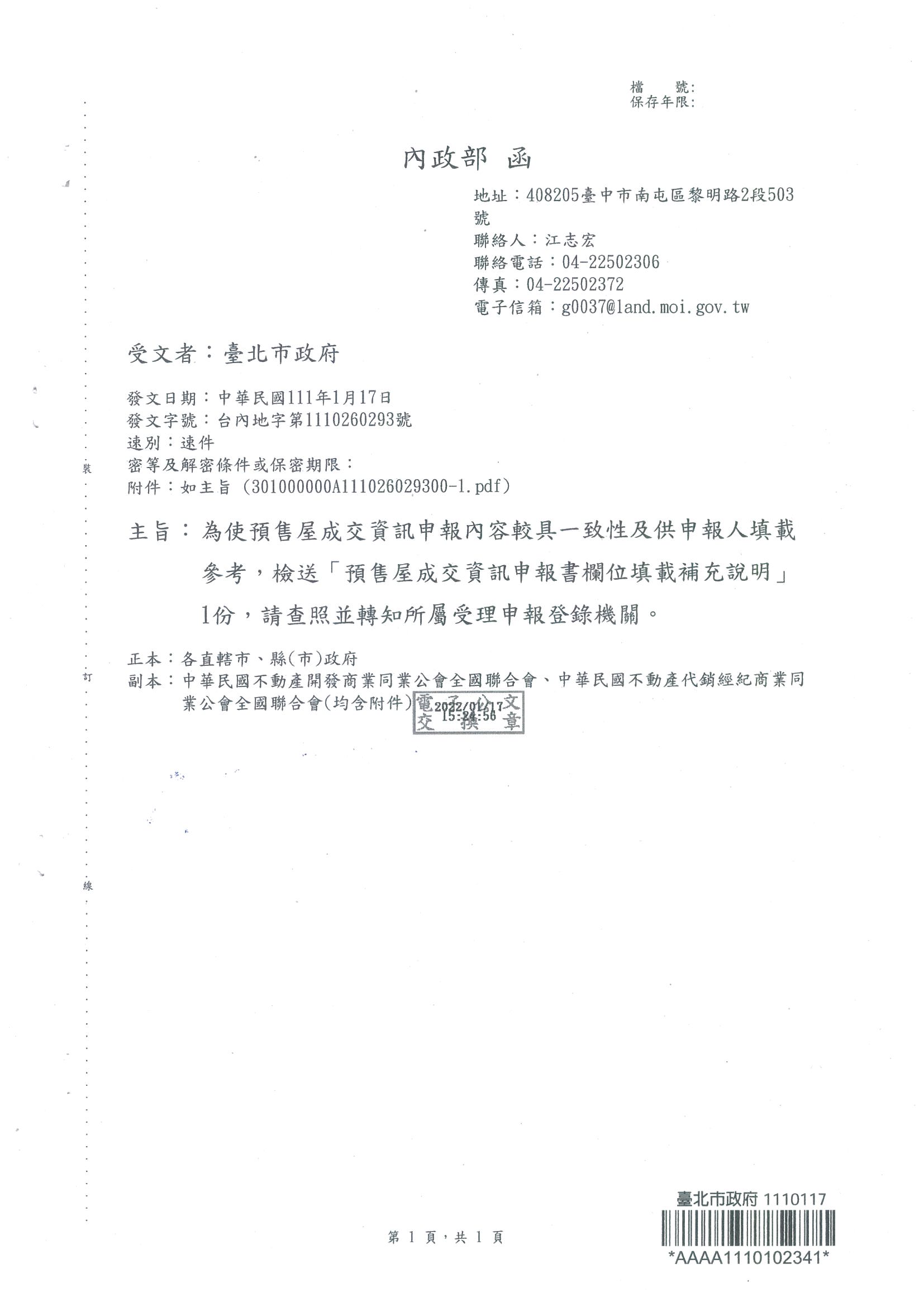 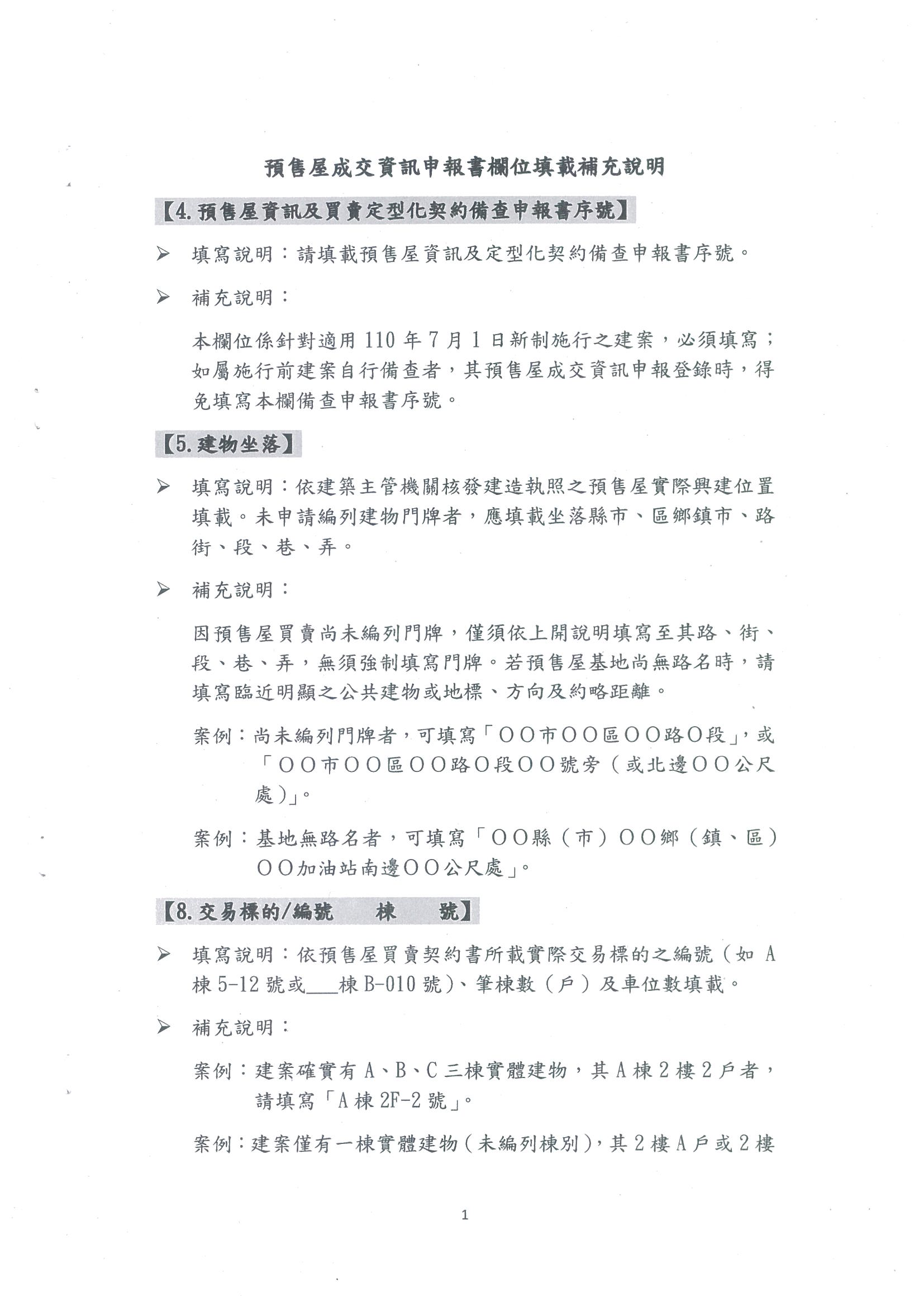 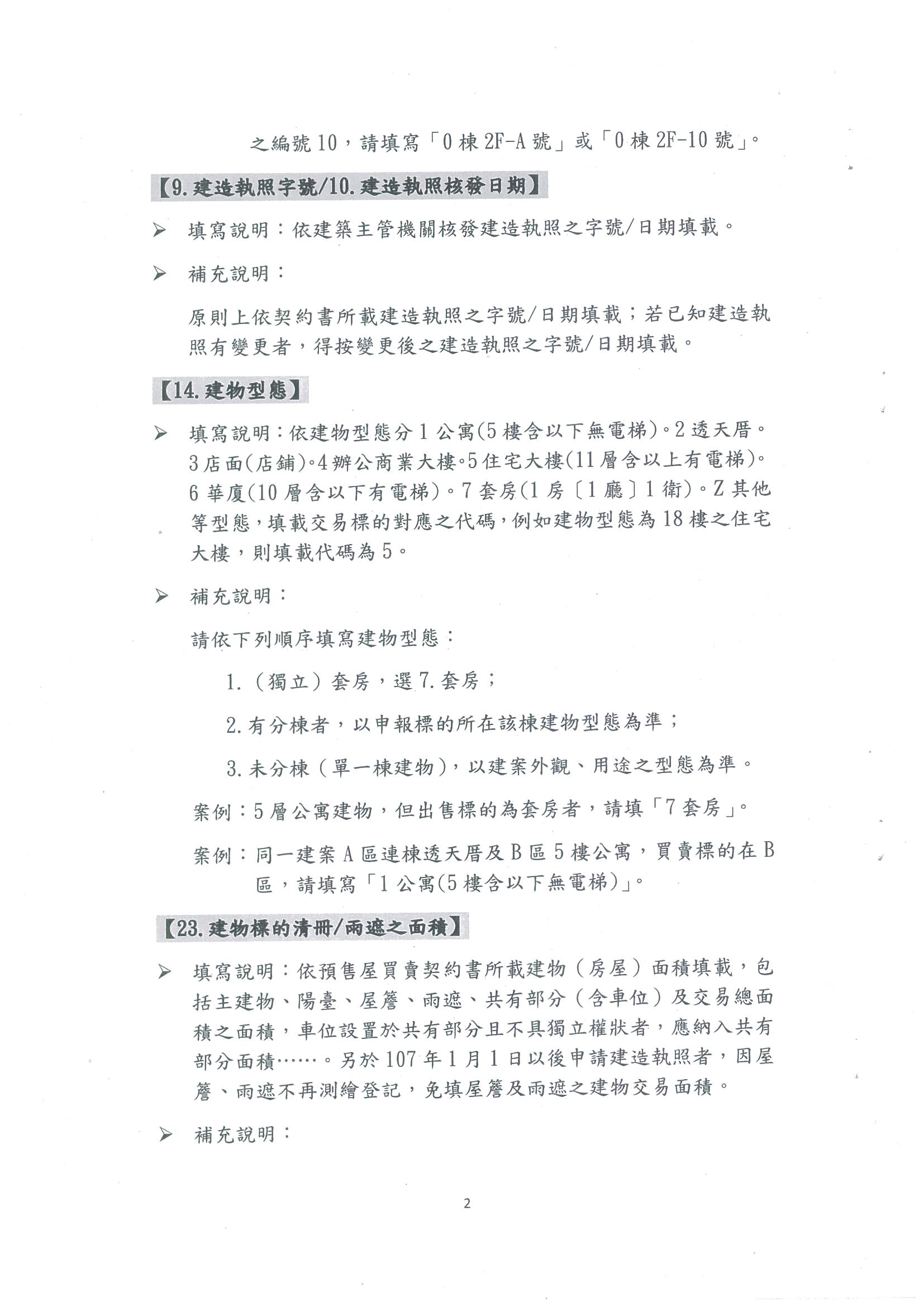 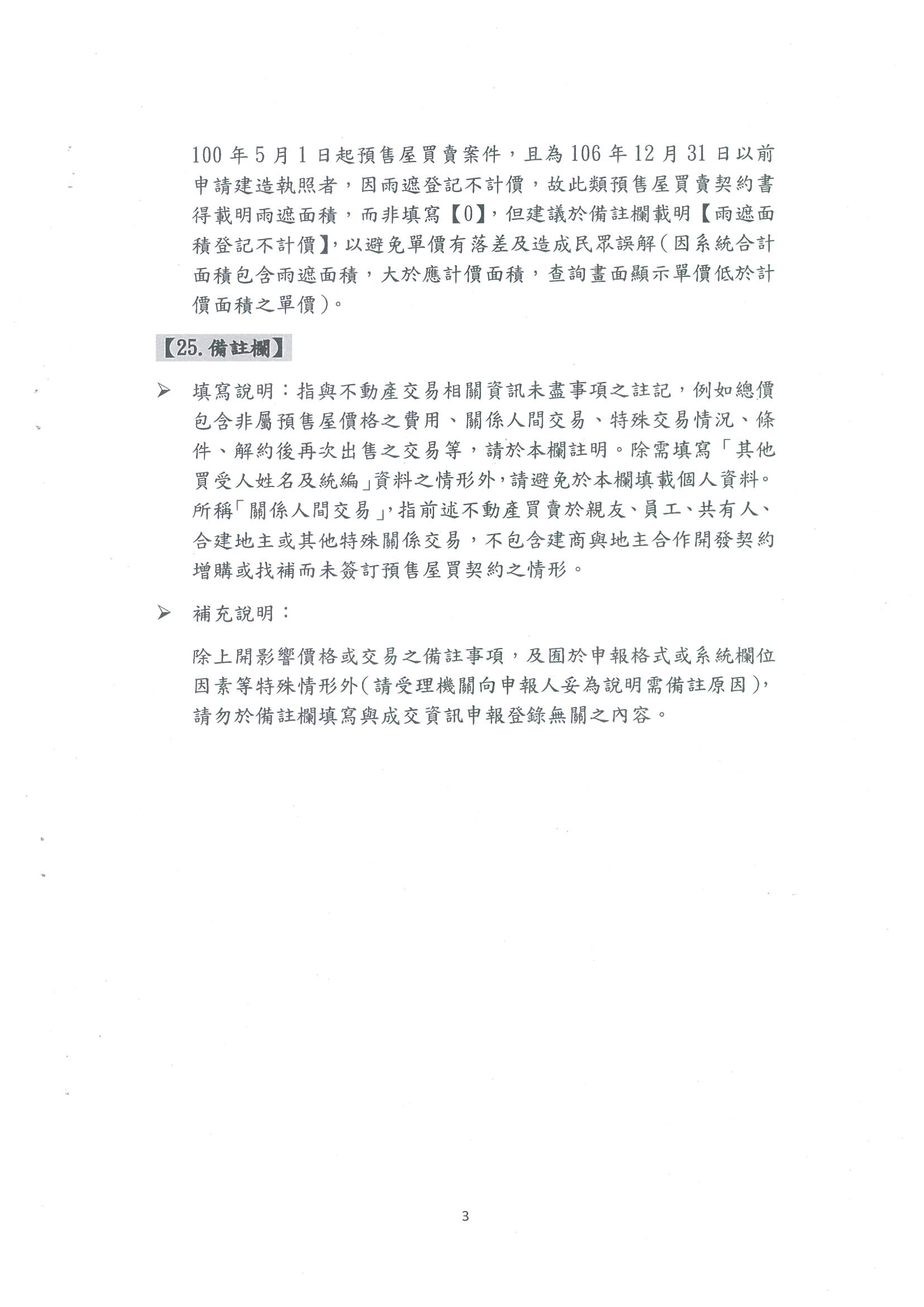 